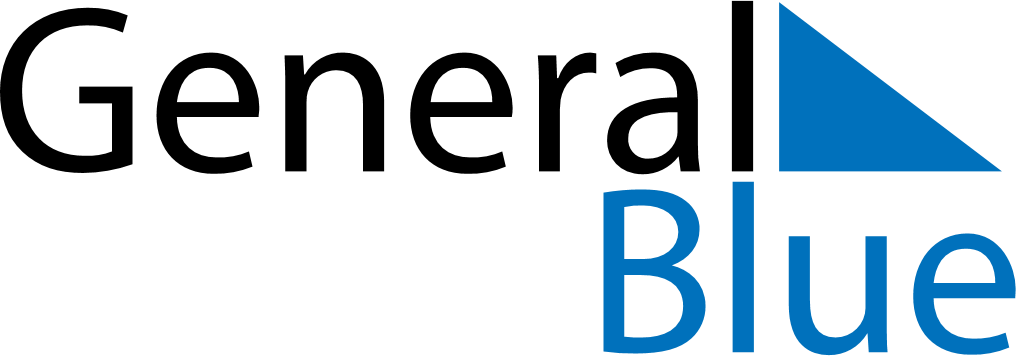 Weekly CalendarAugust 28, 2022 - September 3, 2022Weekly CalendarAugust 28, 2022 - September 3, 2022AMPMSundayAug 28MondayAug 29TuesdayAug 30WednesdayAug 31ThursdaySep 01FridaySep 02SaturdaySep 03